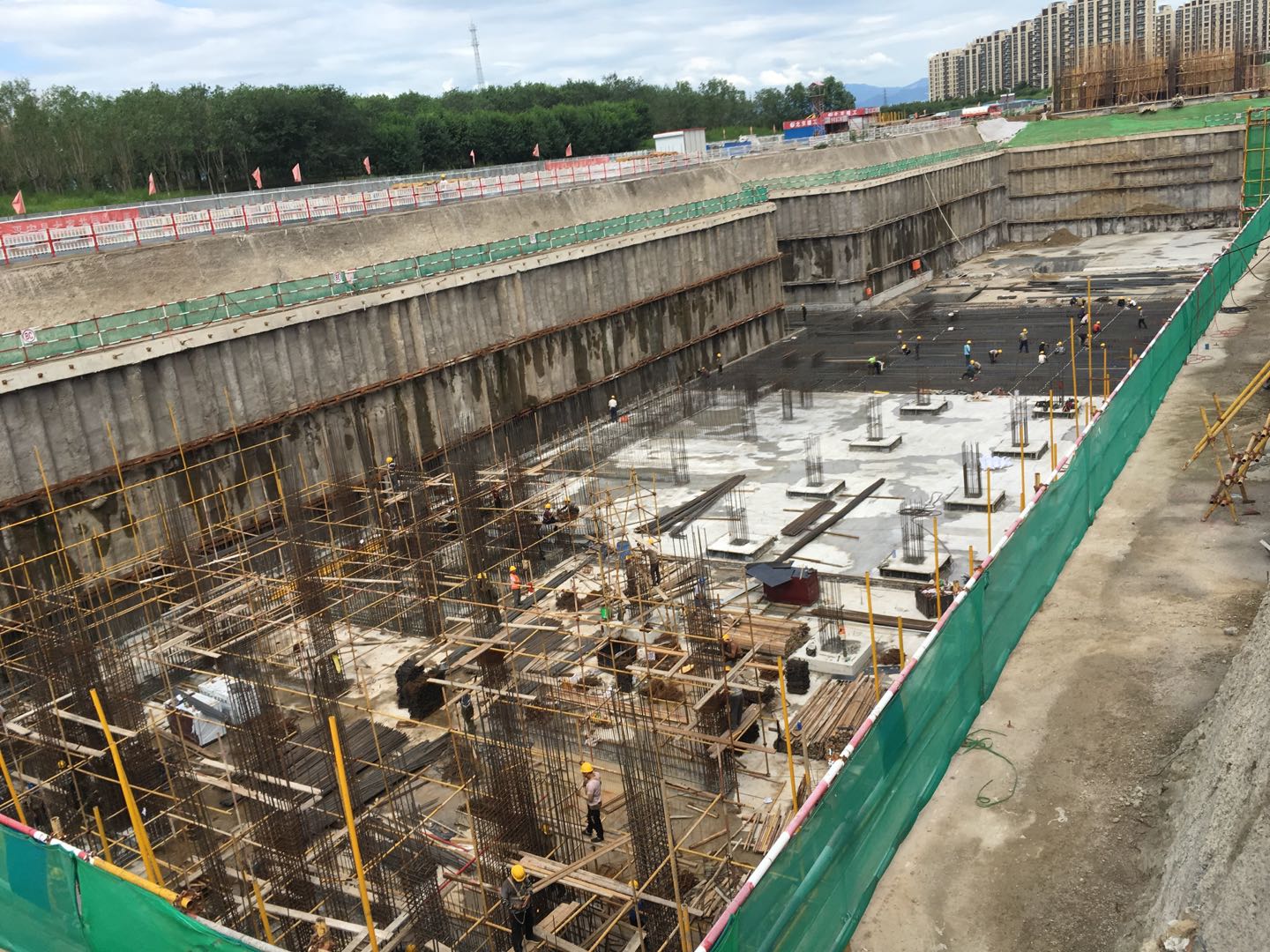 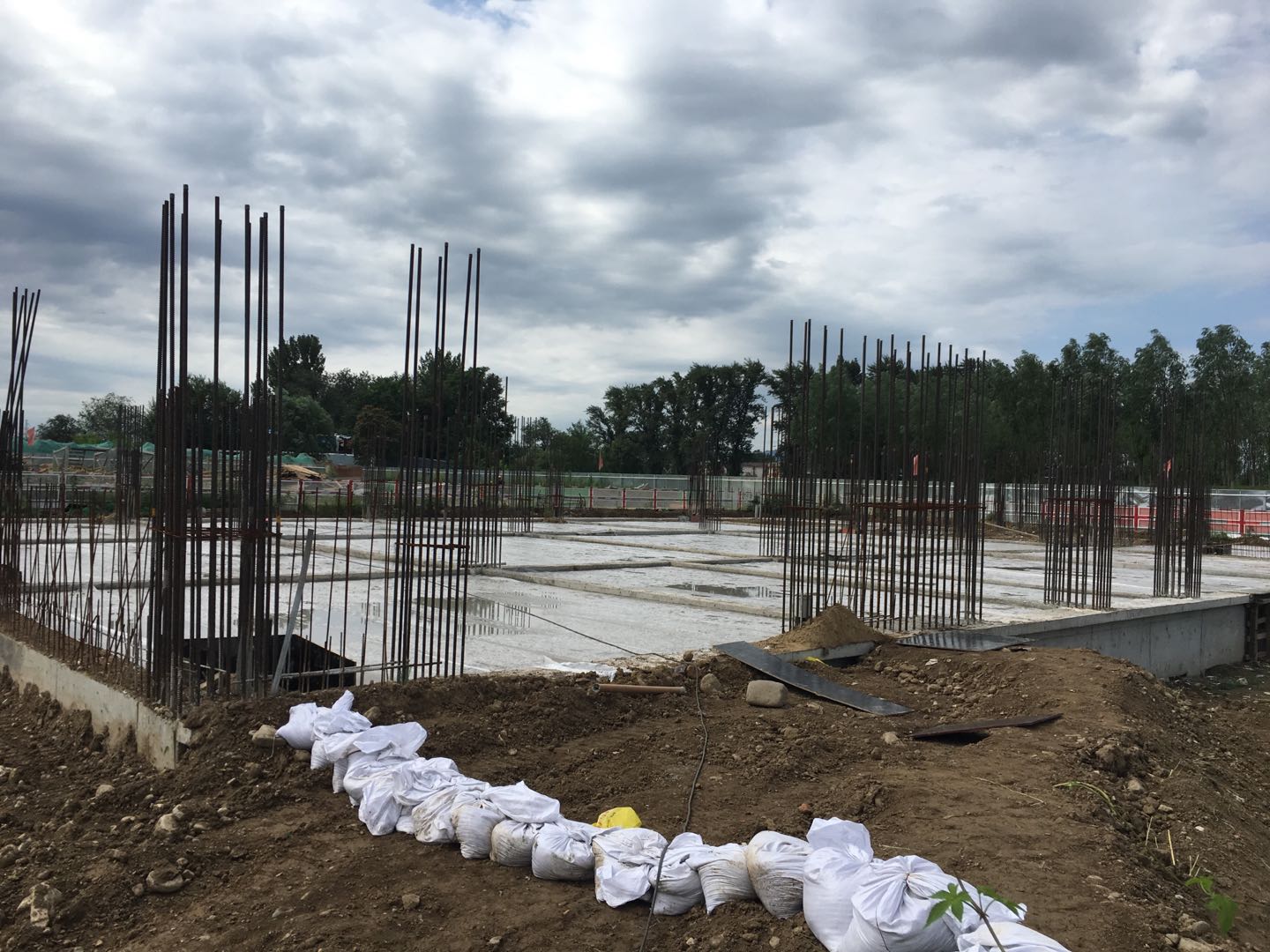 B区施工进度                A区施工进度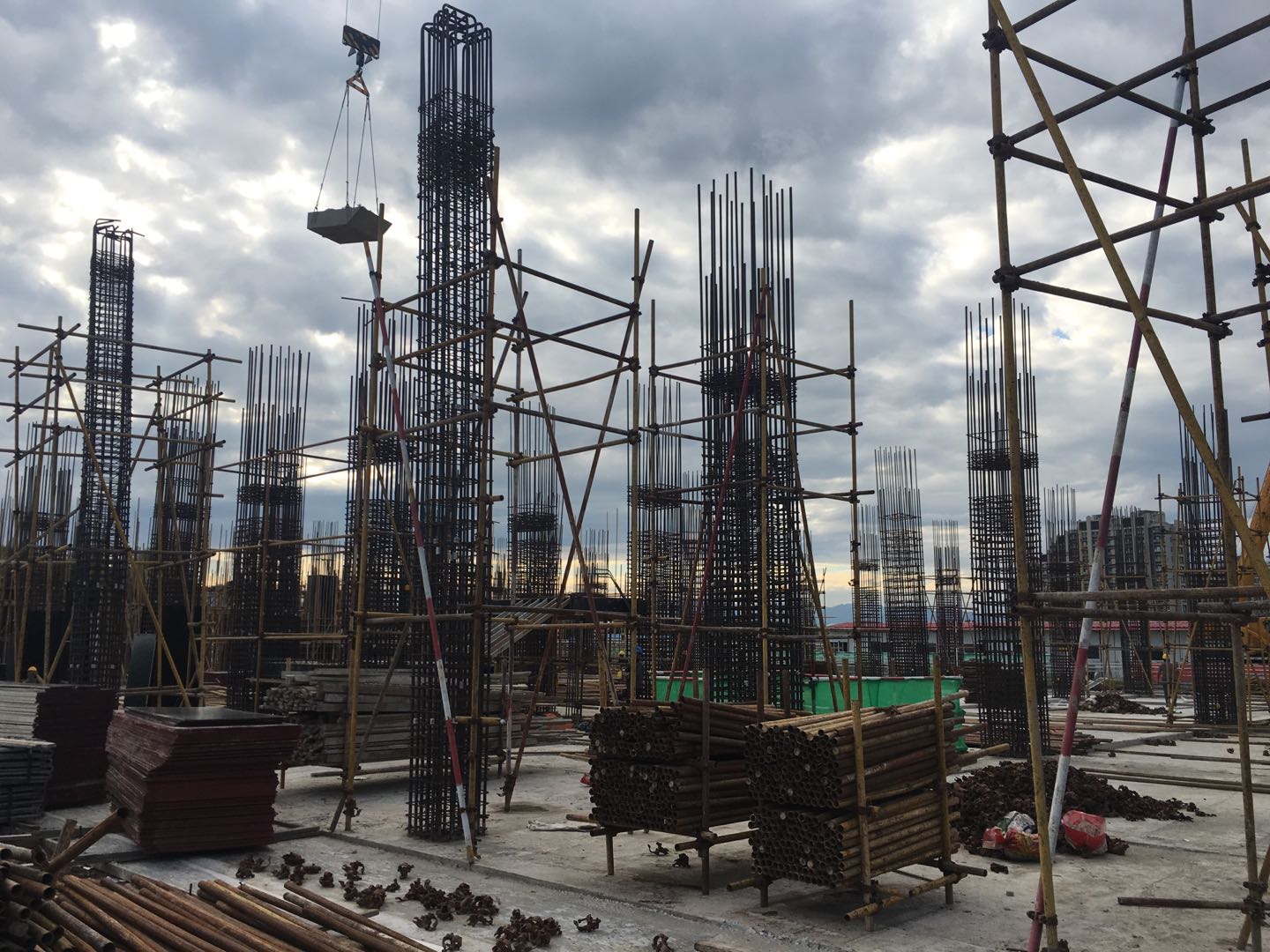 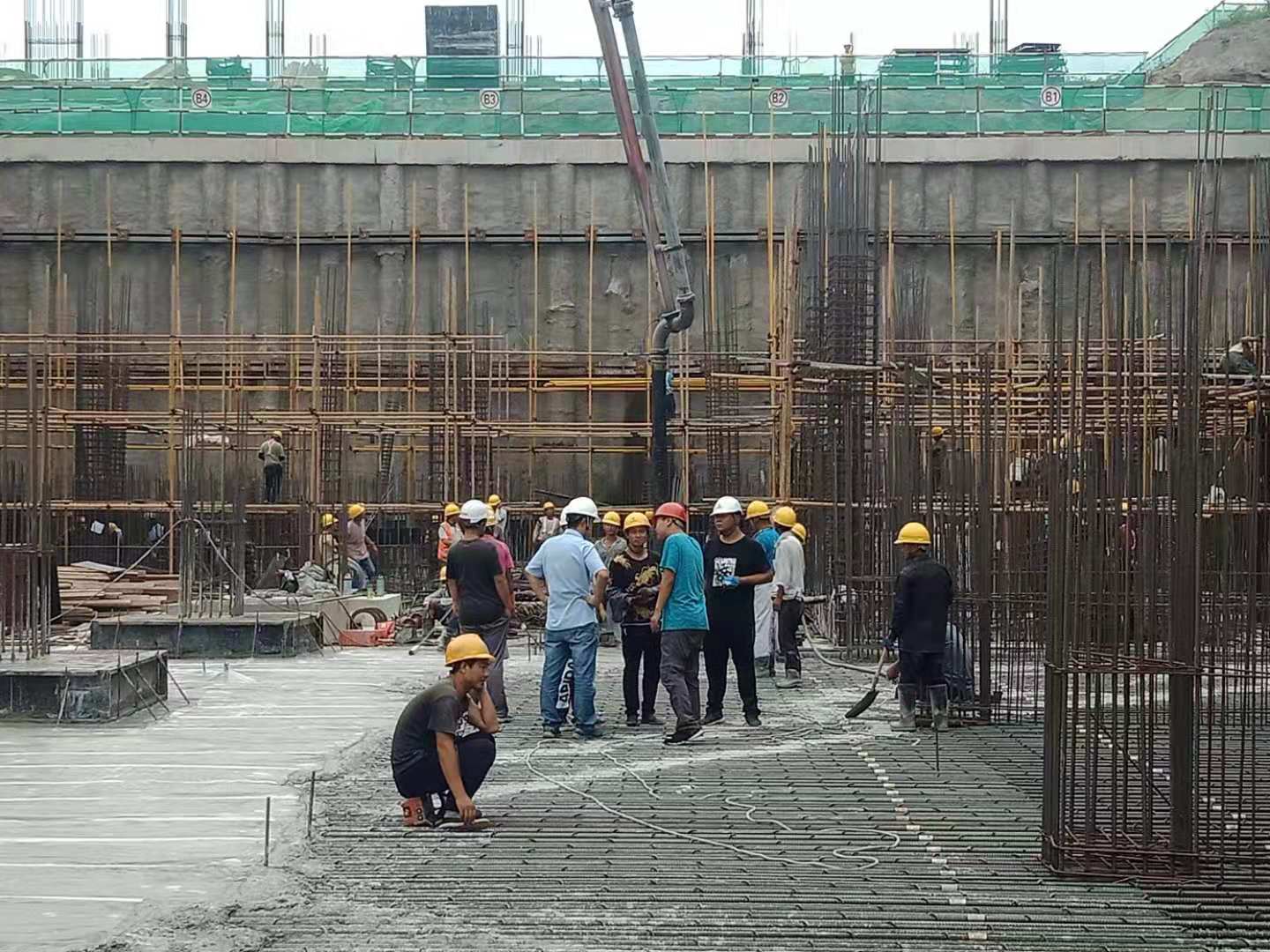 C区施工进度                 混凝土施工现场检查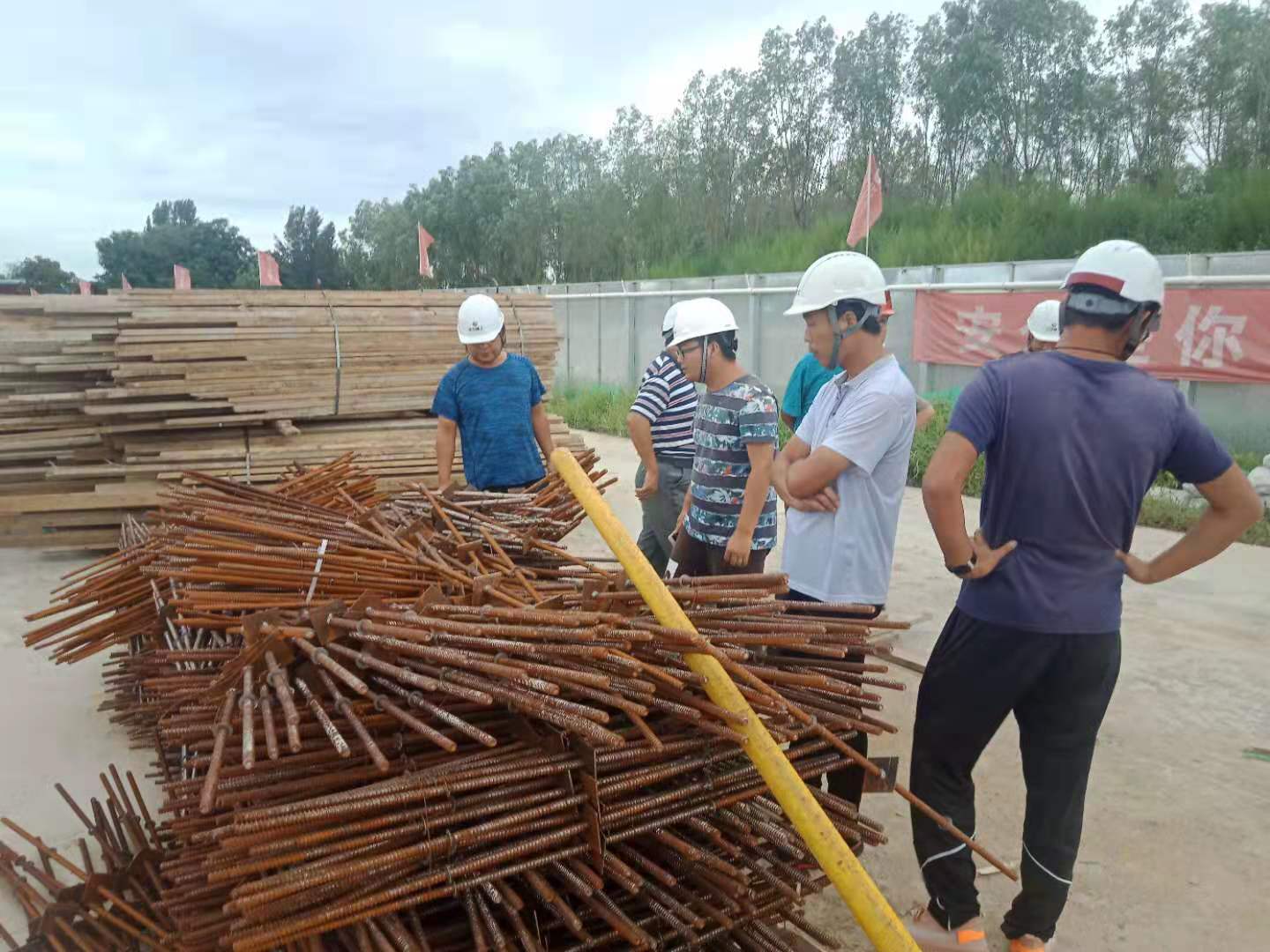 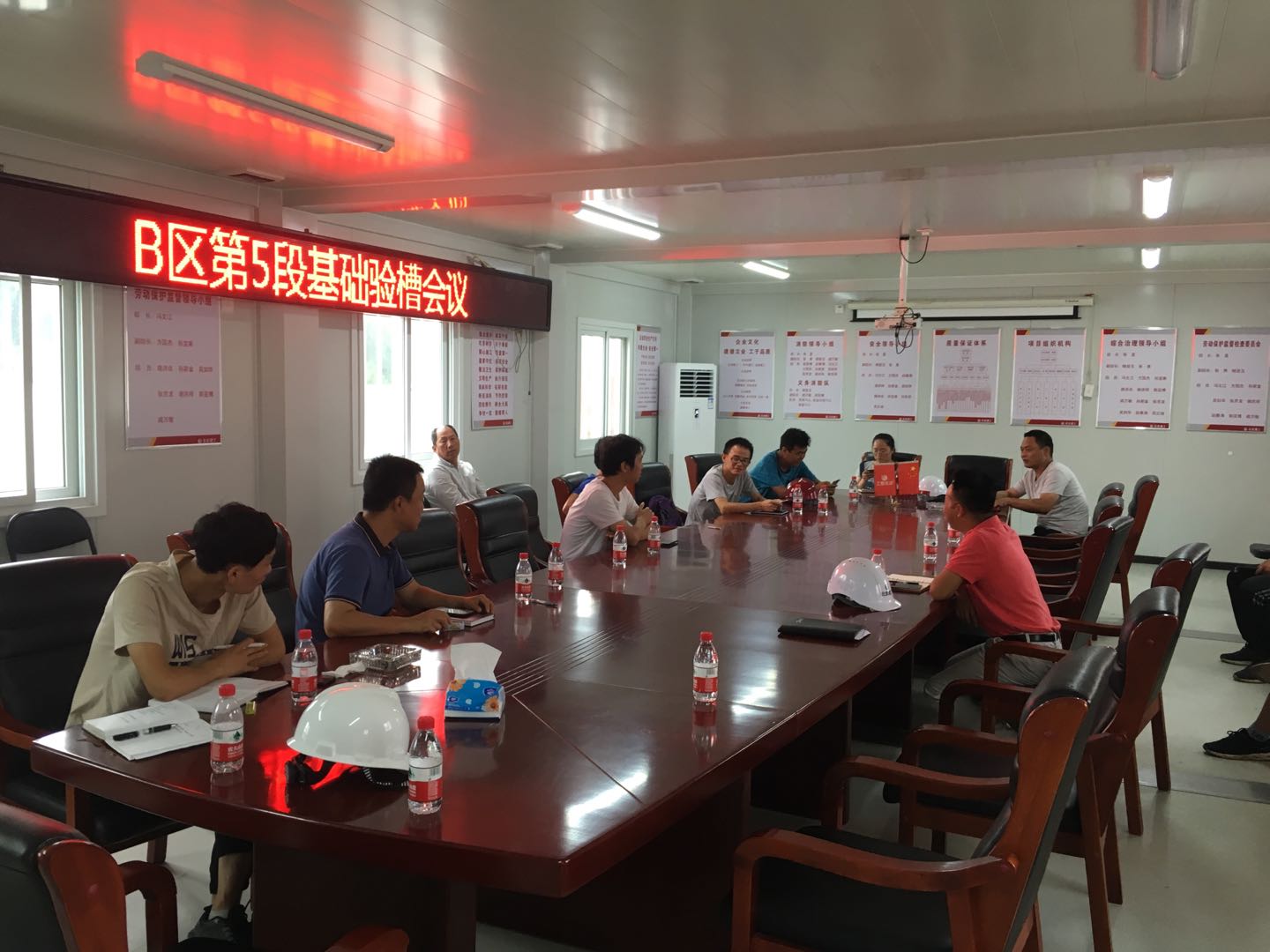         安全联合检查                   B区5段基础验槽